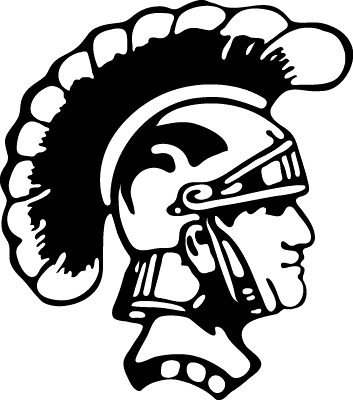 Trinity Trojan TimesFebruary 1, 2024“I am the vine; you are the branches. Whoever abides in me and I in him, he it is that bears much fruit, for apart from me you can do nothing.”John 15:5Basketball NewsWe are currently looking for volunteers for our upcoming Basketball Tournament this weekend.  Please see the attached signup sheet to help volunteer wherever you are able.  Basketball parents, you are expected to help.  Please sign up for a shift or two.  This is a big fundraiser for our school that benefits everyone.  Thank you. Please note: Girls A team games vs Celebration have been cancelled. Boys B Team will still play but at 4:45 not at 5:45 pm. The Feb 15th games at New Hope have been cancelled.Cookie Dough SaleYour children should have brought home information and order forms for a cookie dough sale for our Trinity PTL. Orders must be placed by February 15th either online or through forms turned into the school office. Please include payments with the orders. Profits from the sale will go towards school needs & activities.WPCP Application Period Now OpenThe application period for the WPCP (school choice) vouchers is now open. Current choice students and new students must apply for next school years vouchers between now and April 18th. Apply now at https://dpi.wi.gov/choiceThe Weeks AheadWeekly on Wednesdays – YFC 6:30-7:30pm Feb 2&3 – Trinity Basketball TournamentFeb 6 – BB Game Away @ Celebration Appleton Boys 4:45pmFeb 9 – No SchoolFeb 9&10 – Berlin A TournamentFeb 14 – Ash WednesdayFeb 15&16 – CWES Trip 5&6 grade.Happy Birthday!Feb 3 – Madisyn ZachoYFC Update    YFC will meet again on Wednesday nights until Lent begins. YFC will move to Mondays beginning February 12th.Candy Bar SaleThe 7th & 8th grade class is selling Vande Walle’s candy bars to raise money for their South Dakota trip. Contact any 7th or 8th grade student if you would like to purchase candy bars.Scrip News    Winter is here!  For those icy patches that need salt and sidewalks that need to be shoveled, I have Fleet Farm, Lowe’s, Menard’s, Walmart, and Target cards on hand!   Please consider buying Scrip cards.  This is the easiest fundraiser you will ever do! Thank you to all who continue to support this easy program that contributes to our church and school.Scrip Sales     Jan 14	          Jan 21	     Jan 28 Total sales    $1,075.00	       $2550.00	    $850.00 Profit               $30.25	          $94.72	      $50.50    Scrip orders        7	              7	          4Scrip Hours:  You can purchase Scrip gift cards on Sunday at the service and during the week in summer, or in the SCHOOL office Monday – Friday during their normal business hours.   As always, thank you for supporting our church and school by purchasing Scrip gift cards.  If you have any questions, please call me at 920-385-0964 (H) or 920-573-5542 (C) or email me at johnsonamy439@yahoo.com.  Thank you!!  Amy JohnsonONGOING SCHOOL FUNDRAISERS: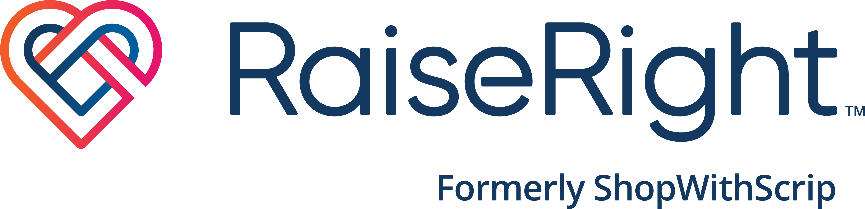 SCRIP CARDS:  Please help support our church and school with this simple fundraiser. If you have not purchased Scrip cards yet, please take a minute to think about it and ask us if you have any questions or concerns. Scrip gift cards can be purchased on Sunday before and after the service, or at school Monday-Friday, 7:45 am – 3:00 pm. As always, thank you for supporting our church and school by purchasing Scrip gift cards. If you have any questions, please call Amy Johnson at 920-385-0964 or email at johnsonamy439@yahoo.com. Thank you for your continued support! COCA-COLA REWARDS – Do you purchase Coca-Cola Products? (Coke, Diet Coke, Dasani Water, Sprite, Barq’s, Powerade, etc.)? You can record those purchases on the Coca-Cola rewards website: https://us.coca-cola.com/give/, scroll down to find “Donate to a School,” click on Donate Now, search by ZIP code, then scroll through that list, you’ll find Trinity Lutheran School. You’ll need to create an account or sign in by the means given. All you’ll need to do is enter the code under the bottle cap, inside the 12-pack/case packaging, etc.  Each entry is      worth a specific amount of money.  When the threshold is met, a check is sent to the school.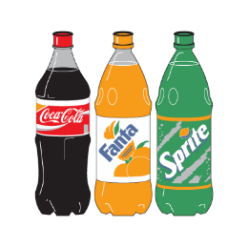 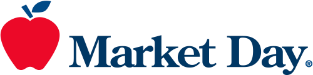 MARKET DAY!! Go to www.marketdaylocal.com and pick Trinity Lutheran School, Oshkosh WI and register. You will then be ready to shop. All orders are placed online and delivered directly to your home. Our school will receive 10% of our sales. It’s that easy!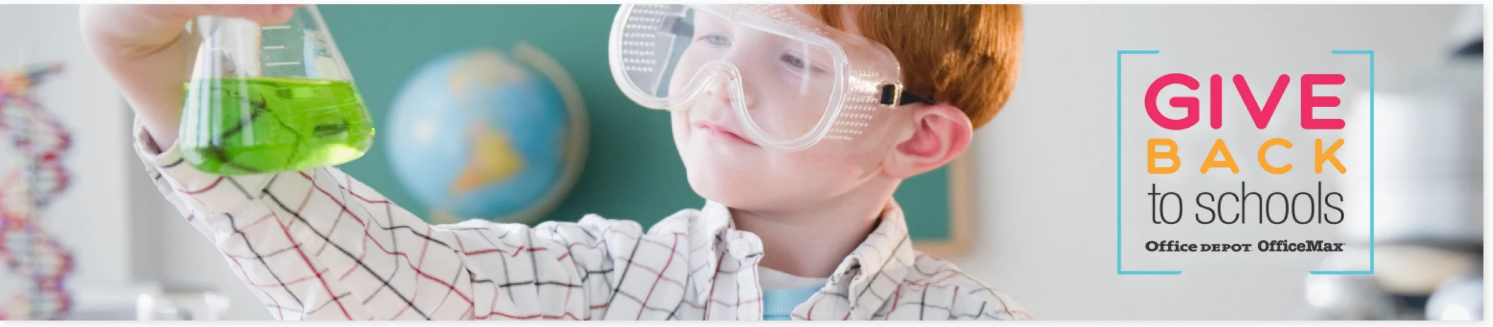 OFFICE DEPOT - GIVE BACK TO SCHOOLS – Shopping Office Depot/Office Max can bring a benefit to our school.  When completing purchases in store, or online enter, your school’s ID #70110114 https://www.officedepot.com/cm/school-supplies/give-back. Shopping in the store? When you check out, simply provide your school’s name or school’s ID to associate. Once our school has earned more than $10 in credits within the quarter, we will receive a merchandise certificate and can redeem at officedepot.com, at our local Office Depot store or at 1-800-GO-DEPOT.